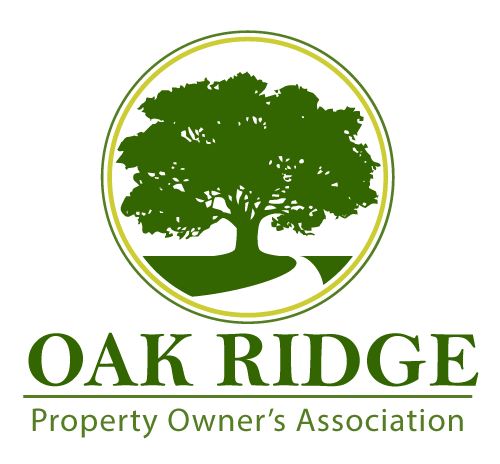 11920 Oak Ridge Drive ● Kingston, OK 73439Office: 580.564.3751ORPOA@laketexomaoakridge.comwww.laketexomaoakridge.comORPOA, Inc. member proxyI, ____________________________________, the undersigned property owner of the Oak Ridge Property Owner’s Association, Inc., and a member in good standing, is entitled to vote at any Special Meeting of the Membership and/or the Annual Meeting of the Members, August 13, 2022.  The undersigned property owner designates and appoints _____________________________________ (“the Proxy”).  By this designation of proxy, the Proxy may attend and represent the undersigned Property Owner with the full power to vote and act in the same manner, to the extent and with the same effect as if the Property Owner were personally present as described in the ORPOA Bylaws.  This designation revokes any prior designation of proxy that the Property Owner may have given previously.  This designation of proxy shall be effective for the Annual Meeting of the Members to be held on Saturday, August 13, 2022, at 10:00a.m., and at all adjournments of such meeting.  The Proxy shall have the full power, as the Property Owner’s substitute, to represent the Property Owner and vote on all issues and motions that are properly presented at the meeting(s) for which this designation of proxy is effective.  The Proxy shall have authority to vote entirely at the discretion of the Proxy.  Provided, however, the Proxy vote and act in the same manner with the same effect as if the Property Owner were personally present as described in the ORPOA Bylaws.  I hereby grant my proxy to (please mark the appropriate box representing the Proxy):□	The President of the Board of Directors _____________________________________ (or a person designated by him/her)□	The following Board Member __________________________________ (or a person designated by him/her)□	Other _______________________________________________The completed proxy must be received (in person, by mail, by fax, or email), by the ORPOA office, no later than Saturday, August 6th, 2022 at 4:30p.m.  (seven days prior to the meeting).  Proxies not delivered to the ORPOA office by the aforementioned date/time will be considered invalid.I understand, in order to vote, I must be a member in good standing and recognize the execution of this proxy does not affect my right to vote in person, should I decide to attend the annual meeting.________________________________________			    Dated this _________ day of _____, 2022Property Owner Signature__________________________________________________________________________________________Address, City, State, and ZipPhone Number: (_____)_____________________   	      Email:_____________________________________   Number of Lots: _____________